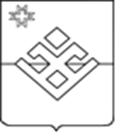 РАСПОРЯЖЕНИЕАдминистрации муниципального образования  «Уромское»от 07 августа 2020 г.                        с. Уром                                      № 10-раНа списание ГСМ  Руководствуясь Уставом Муниципального образования «Уромское»:Выделить денежные средства из бюджета муниципального образования «Уромское» на ГСМ для работы мотоблока АГРО ( норма расхода 0,9-1,0 л/час), а также мотокосы  SRM – 2305 SI  ( норма расхода – 0,56 л/час) для использования по благоустройству территории МО «Уромское».Контроль за  исполнением распоряжения оставляю за собой.Глава муниципального образования «Уромское»                       П.Н. Коровин                                                                                   